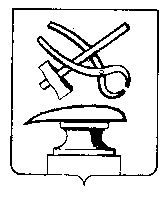 Управление культуры города Кузнецка_______________________________________________________________ПРИКАЗ от  27.12.2018 								        №  109 – ОД Об организации проведения управлением культуры города Кузнецка в 2019 году внутреннего финансового аудита 	В соответствии с постановлением администрации города Кузнецка от 27.08.2014 года  № 1733 «Об утверждении Порядка осуществления главными распорядителями средств бюджета города Кузнецка, главными администраторами доходов бюджета города Кузнецка, главными администраторами источников финансирования дефицита бюджета города Кузнецка внутреннего финансового контроля и внутреннего финансового аудита» ПРИКАЗЫВАЮ:	1. Прокиной Л.В.,  директору муниципального казенного учреждения «Учетно-информационный центр культуры» организовать проведение в 2019 году внутреннего финансового аудита.	2. Для проведения внутреннего финансового аудита создать комиссию в составе:	3.Утвердить  План внутреннего финансового аудита по управлению культуры города Кузнецка на 2019 год,  согласно приложению.	4.Признать утратившим силу приказ управления культуры города Кузнецка от  27.12.2017 № 83 – ОД «Об организации проведения управлением культуры города Кузнецка в 2018 году внутреннего финансового аудита».Начальник управления                                                                    И.А. ЧасовскаяС приказом ознакомлены:_______________ Дементьева Е.А. «___»____________2018_______________ Прокина Л.В. «___»______________2018_______________ Растегаева И.Р. «___»_____________2018_______________ Саблина И.В. «___»______________ 2018ПриложениеУтвержден приказом управления культурыгорода Кузнецка от _______________№________        План внутреннего финансового аудита на 2019 год_______________________Управление культуры города Кузнецка_______________(наименование Учреждения)Начальник управления культурыгорода Кузнецка                                                                                                                       И.А. ЧасовскаяЧасовская И.А. – начальник управления культуры города Кузнецка,    председатель комиссии             Члены комиссии:             Члены комиссии:Дементьева Е.А.– ведущий бухгалтер муниципального казенного учреждения «Учетно-информационный центр культуры» (по согласованию)Растегаева И.Р.– главный специалист управления культуры города КузнецкаСаблина И.В.– заместитель директора по бухгалтерской работе муниципального казенного учреждения «Учетно-информационный центр культуры» (по согласованию)Тема аудиторской проверкиОбъекты аудитаВид аудиторской проверки (камеральная, выездная, комбинированная)Проверяемый периодСрок проведения аудиторской проверкиЛицо, ответственное за проведение123456Анализ выполнения плана финансово-хозяйственной деятельности за 2018г.МБОУ ДО «Детская художественная школа»камеральная2018апрель 2019ведущий экономист МКУ «УИЦК»Ю.А.РожковаИнвентаризация билетного хозяйства.МБУ ТЦ «Родина»выезднаяапрель 19апрель 2019ведущий бухгалтер МКУ «УИЦК» Е.А.ДементьеваПроверка соблюдения порядка составления, утверждение и ведения бюджетных смет.Управление культуры города Кузнецкакамеральнаямай-июнь2019 03.07.19 по 10.07.2019зам.директора  по экономическим вопросам МКУ «УИЦК» М.М.КатюшинаПроверка правильности хранения в кассе денежных средств и обеспечения сохранности наличных денег.МБУ ТЦ «Родина»выезднаясентябрь2019сентябрь 2019ведущий бухгалтер МКУ «УИЦК» С.К.ПакселеваПроверка соответствия в штатном расписании должностей предусмотренных Положением о системе оплаты трудаМБОУ ДО «ДМШ № 1»МБОУ ДО «ДШИ»МБОУ ДО «ДХШ»МБОУ ДО «ДШИ «Вдохновении»камеральная1-2 квартал 201916.09.19 по 18.09.19зам.директора  по экономическим вопросам МКУ «УИЦК» М.М.КатюшинаПроверка формирования муниципального заданияМБУ ТЦ «Родина»МБУ «МЭЦ «Юность»МБУ «ККДК «Нескучный сад»камеральная2-3 квартал 201914.10.19 по 25.10.19зам.директора  по экономическим вопросам МКУ «УИЦК» М.М.КатюшинаПроверка наличия комплектующих к основным средствам и инвентарные номераМБУ «МЭЦ «Юность»выезднаяОктябрь 201906.11.19 по 18.11.19бухгалтер МКУ «УИЦК» О.В.МаркеловаПроверка наличия комплектующих к основным средствам и инвентарные номераМБУ «ККДК «Нескучный сад»выезднаяОктябрь 201906.11.19 по 18.11.19ведущий бухгалтер МКУ «УИЦК» Е.А.ДементьеваАудит основных средств, оценка сохранности и проверка наличия объектов основных средств.МБУ «ККДК «Нескучный сад»выезднаяоктябрь 19с 19.11.19 по 26.11.19ведущий бухгалтер МКУ «УИЦК» Е.А.ДементьеваАнализ обоснованности списания и выбытия основных средств.МБУ «Кузнецкая ЦГБ им. А.Н.Радищева»камеральнаяоктябрь-ноябрьс 25.11.19 по 29.11.19бухгалтер МКУ «УИЦК» О.В.МаркеловаПроверка квартальной отчетности.МКУ «Учетно-информационный центр культуры»камеральная3 квартал2019с 02.12.19 по 11.12.19зам.директора по бухгалтерской работеМКУ «УИЦК»               И.В.Саблина